		Appendix B – Postdoctoral Fellow FormPostdoctoral Fellow Form	Postdoctoral Fellow Form	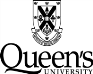 SECTION A (For Departmental Use Only)SECTION A (For Departmental Use Only)Name of Postdoctoral Fellow:Name of Postdoctoral Fellow:Department/Academic Unit:Department/Academic Unit:Faculty Supervisor:Faculty Supervisor:Duration of Appointment:Duration of Appointment:Salary:Salary:SECTION BSECTION BPostdoctoral Fellow Areas for DiscussionPostdoctoral Fellow Areas for DiscussionNotes1.  *Research and Associated Training1.  *Research and Associated Training2.  *Professional, Career and Employee Development Activities     and Objectives 2.  *Professional, Career and Employee Development Activities     and Objectives 3.  *Supervisory Duties3.  *Supervisory Duties4.  Other4.  Other* See reverse of form for guidelines* See reverse of form for guidelinesAs the primary responsibility of the Postdoctoral Fellow is research, this form is intended as a guide to a discussion of anticipated areas of responsibilities, expectations, and the development of the Postdoctoral Fellow in his or her employment.  It is suggested that the form be reviewed and updated periodically by the Postdoctoral Fellow and their Faculty Supervisor.As the primary responsibility of the Postdoctoral Fellow is research, this form is intended as a guide to a discussion of anticipated areas of responsibilities, expectations, and the development of the Postdoctoral Fellow in his or her employment.  It is suggested that the form be reviewed and updated periodically by the Postdoctoral Fellow and their Faculty Supervisor.As the primary responsibility of the Postdoctoral Fellow is research, this form is intended as a guide to a discussion of anticipated areas of responsibilities, expectations, and the development of the Postdoctoral Fellow in his or her employment.  It is suggested that the form be reviewed and updated periodically by the Postdoctoral Fellow and their Faculty Supervisor.Reviewed by (Faculty Supervisor)Reviewed by (Postdoctoral Fellow)DateDateNote to Postdoctoral Fellows:  As a Postdoctoral Fellow, you are represented by the Public Service Alliance of Canada, Local 901, Unit 2.  The terms and conditions of your employment and your bargaining rights are set out in the Collective Agreement which can be found at:  https://www.queensu.ca/facultyrelations/psac-local-901-unit-2/collective-agreements Note to Postdoctoral Fellows:  As a Postdoctoral Fellow, you are represented by the Public Service Alliance of Canada, Local 901, Unit 2.  The terms and conditions of your employment and your bargaining rights are set out in the Collective Agreement which can be found at:  https://www.queensu.ca/facultyrelations/psac-local-901-unit-2/collective-agreements Note to Postdoctoral Fellows:  As a Postdoctoral Fellow, you are represented by the Public Service Alliance of Canada, Local 901, Unit 2.  The terms and conditions of your employment and your bargaining rights are set out in the Collective Agreement which can be found at:  https://www.queensu.ca/facultyrelations/psac-local-901-unit-2/collective-agreements *Guidelines for Discussion*Guidelines for Discussion*Guidelines for Discussion1. Research and Associated Training1. Research and Associated Training1. Research and Associated Traininga) The nature of the research to be undertakena) The nature of the research to be undertakena) The nature of the research to be undertakenb) Projects such as primary, collaborative and affiliated projectsb) Projects such as primary, collaborative and affiliated projectsb) Projects such as primary, collaborative and affiliated projectsc) All work associated with research such as publications/grant writing, administrative, fieldwork and lab workc) All work associated with research such as publications/grant writing, administrative, fieldwork and lab workc) All work associated with research such as publications/grant writing, administrative, fieldwork and lab workd) Anticipated availability of funding, Hours of Work (Article 13) and expectations with respect to    overtime/compensatory timed) Anticipated availability of funding, Hours of Work (Article 13) and expectations with respect to    overtime/compensatory timed) Anticipated availability of funding, Hours of Work (Article 13) and expectations with respect to    overtime/compensatory time2. Professional, Career and Employee Development Activities and Objectives2. Professional, Career and Employee Development Activities and Objectives2. Professional, Career and Employee Development Activities and ObjectivesParticipating in and/or organizing conferences, workshops, seminars, etc.Skills and/or Research development and/or activities.Participating in and/or organizing conferences, workshops, seminars, etc.Skills and/or Research development and/or activities.Participating in and/or organizing conferences, workshops, seminars, etc.Skills and/or Research development and/or activities.3. Supervisory Duties3. Supervisory Duties3. Supervisory Dutiesa) Supervision of studentsa) Supervision of studentsa) Supervision of studentsb) Supervision of staff such as lab technicians, research assistants, etc.b) Supervision of staff such as lab technicians, research assistants, etc.b) Supervision of staff such as lab technicians, research assistants, etc.